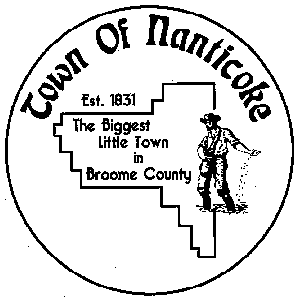 Town of Nanticoke 				Board Meeting 03/09/2021The Town of Nanticoke held their March Meeting on Tuesday, March 09, 2021.  The meeting was at 7:00 p.m. at the Nanticoke Town Hall, 755 Cherry Valley Hill Rd. Maine, NY 13802.Present:Roy Willis		      	Town SupervisorDan Baker			Town CouncilmanMike Holden			Town CouncilmanScott Whittaker			Town CouncilmanRon Zielewicz			Town CouncilmanRobert McKertich     		Town AttorneyRenny Zanker	        		Town ClerkSue Williams			Deputy Clerk Absent: Jacob Slack, Highway Superintendent              		 Guests: Bill Holmes, Nancy Rutkowski, Daniel Bertoni, Jim Lamb and Curt Zanker.Meeting was opened at 7:00 p.m. by Supervisor Willis. All joined in by the Pledge of Allegiance.At 7:02 p.m. Councilman Whittaker made a motion to approve the minutes from the last board meeting.Seconded by: D. BakerRoll call vote: R. Zielewicz: aye, M. Holden: aye, S. Whittaker: aye, D. Baker: aye, motion carried.Supervisors Report:Councilman Baker made a motion at 7:04 p.m. to approve Supervisors Report.Seconded by: S. WhittakerRoll call vote: R. Zielewicz: aye, D. Baker: aye, S. Whittaker: aye, M. Holden: aye, motion carried.Councilman Whittaker made a motion at 7:05p.m. to approve the Resolution Approving Local Law No.2-2021.  Seconded by: R. ZielewiczRoll call vote: M. Holden: aye, R. Zielewicz: aye, D. Baker: aye, S. Whittaker: aye, motion carried.Department Heads:Dog Control Officer Bill Holmes reported he is scheduled for his Annual NYS Inspection coming next Friday morning.  In the event he is unavailable for a few days he was looking for back up. He will contact other Local Municipal Dog Control Officers to be on call in the event he was unavailable.Fire Chief Nicholas sent a report that the Fire Hall Rentals and fundraising will resume soon.Claudia Tenneys’ Office contacted our office and has requested contact information from the board. The New Deputy Clerk, Sue Williams was introduced and gave the board members her background of experiences that make her a good fit for the position.As of May 1, 2021 hours, of operation may be changing.  Hours will be posted online and at the town hall.Supervisor Willis along with the board members welcomed Deputy Williams.Deputy Williams has done research for a new laptop or desktop to replace the computer that’s outdated.Deputy Williams has made calls to get quotes for cleaning the town hall.Renny updated the board regarding Red Barn and will be in contact with them to see what they have to offer for the office along with continued IT assistance.Councilman Holden had questions in regards to the computer that is needed in the clerk’s office.  Sue has looked into a few options along with prices.Dog Control Officer Bill Holmes offered contact information of someone who has a solid background with computers, he is local and may be interested in assisting with IT Support. Justin has taken a job in Rochester and is no longer able to assist with our computers.Councilman Whittaker made a motion to authorize $1,500.00 for a purchase for a new computer for the clerk’s office.Seconded by: M. HoldenRoll call vote: R. Zielewicz: aye, Holden: aye, Baker: aye, Whittaker: aye, motion carried.Supervisor Willis thanked Nancy Rutkowski for all her help and hard work in making this a smooth transition in the clerk’s office.  Nancy will be staying on as a volunteer to finish some projects that she had started.  Councilman Zielewicz made a motion to pay the bills as audited.General (A) Fund… Vouchers 31-48 in the amount of $28,432.35.Highway (DA) Fund… Vouchers 20-28 in the amount of $30,144.05.Seconded by: D. BakerRoll call vote: S. Whittaker: aye, R. Zielewicz: aye, D. Baker: aye, M. Holden: aye, motion carried.Supervisor Willis spoke regarding Nanticoke’s Historian, Joann Costley who is no longer able to hold this position. Supervisor Willis reached out to someone to see if there was any interest and had asked the board members if they knew of anyone that may be a good fit for the position. Supervisor Willis also asked the board if they knew anyone who may be interested in becoming the Town Justice in the event Judge Struble is no longer able to fill his term or when his term is over.Attorney McKertich said the (OCA) Office of Court Administration may step in temporarily in if the Judge needed to step down before his term was finished.The Public Health Emergency Plan was reviewed by the board. Questions were asked by the board that Attorney McKertich was able to assist with.A motion was made to approve with the possibilities of amendments made at next meeting.Motion was made by: R. ZielewiczSeconded by: S. WhittakerRoll call vote: M. Holden: aye, Baker: aye, S. Whittaker: aye, R. Zielewicz: aye, motion carried.Supervisor Willis asked the board to review the quotes in the board packets in regards to replacing the roof that has begun to leak in many places. Supervisor Willis thanked Councilman Baker for making temporary repairs on the roof.Councilman Whittaker made a motion to approve JF Osman Construction for the repairs of the roof, siding, trim as stated in the estimate for entire project of $29,800.00 with a stipulation of a warranty.Seconded by:  M. HoldenRoll call vote:  R. Zielewicz: aye, M. Holden: aye, S. Whittaker: aye, D. Baker: aye, motion carried.At 8:11p.m. motion was made by Councilman Zielewicz to adjourn.Seconded by:  D. BakerRoll call vote: S. Whittaker: aye, M. Holden: aye, R. Zielewicz: aye, D. Baker: aye, motion carried.The next Nanticoke Town Board Meeting will be held on April 13, 2021 at 7:00 p.m. at the Nanticoke Town Hall at 755 Cherry Valley Hill Road.Respectfully Submitted,						Dated: March 9, 2021Renny Zanker